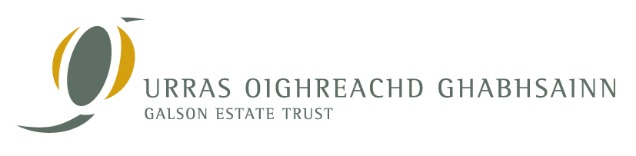 Yes, I want to get involved!Contact DetailsFirst Name				Surname				Address 1				Address 2				Address 3				Post code				Daytime telephone number	Email address			How do you want to get involved? Select which opportunities and ways of getting involved you are interested in - pick as many as you want. Board of Directors	 Events Crofting Tourism  Loch Stiapabhat support Environmental Befriending Community GroupsConsultancy Fundraising Youth opportunities OtherIf other please explain: …………………………………………………………………………..................................................................................................................................................................................Please tick if there is a specific age category you would like to be involved with?  0-4 5-15 16-29 30-44 45-4960-7475+Please state if there is a specific area / village you would prefer to volunteer in? ……………………………………………………………………………………………Please leave any additional comments you would like to add about volunteering:…………………………………………………………………………………………………………………………………………………………………………………………….... Thank you for offering your time to volunteer with Urras Oighreachd Ghabhsainn.  Please email this form to office@uogltd.com and we will get back to you as soon as possible.Thank you!